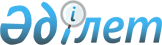 О бюджете Коргалжынского сельского округа Коргалжынского района на 2019-2021 годыРешение Коргалжынского районного маслихата Акмолинской области от 25 декабря 2018 года № 1/37. Зарегистрировано Департаментом юстиции Акмолинской области 14 января 2019 года № 7049.
      Примечание РЦПИ.

      В тексте документа сохранена пунктуация и орфография оригинала.
      В соответствии с пунктом 2 статьи 9-1 Бюджетного кодекса Республики Казахстан от 4 декабря 2008 года, подпунктом 1) пункта 1 статьи 6 Закона Республики Казахстан от 23 января 2001 года "О местном государственном управлении и самоуправлении в Республике Казахстан" Коргалжынский районный маслихат РЕШИЛ:
      1. Утвердить бюджет Коргалжынского сельского округа на 2019-2021 годы, согласно приложениям 1, 2 и 3 соответственно, в том числе на 2019 год в следующих объемах:
      1) доходы – 41 787,0 тысяч тенге, в том числе:
      налоговые поступления – 15 671,0 тысяч тенге;
      неналоговые поступления – 0,0 тысяч тенге;
      поступления от продажи основного капитала – 0,0 тысяч тенге;
      поступления трансфертов – 26 116,0 тысяч тенге;
      2) затраты - 45 280,6 тысяч тенге;
      3) сальдо по операциям с финансовыми активами – 0,0 тысяч тенге, в том числе:
      приобретение финансовых активов – 0,0 тысяч тенге;
      4) дефицит (профицит) бюджета - (- 3 493,6) тысяч тенге;
      5) финансирование дефицита (использование профицита) бюджета -3 493,6 тысяч тенге.
      Сноска. Пункт 1 – в редакции решения Коргалжынского районного маслихата Акмолинской области от 21.05.2019 № 3/41 (вводится в действие с 01.01.2019).


      2. Учесть, что в бюджете Коргалжынского сельского округа на 2019 год предусмотрен объем субвенции, передаваемой из районного бюджета в сумме 26116,0 тысяч тенге.
      3. Настоящее решение вступает в силу со дня государственной регистрации в Департаменте юстиции Акмолинской области и вводится в действие с 1 января 2019 года.
      "СОГЛАСОВАНО"
      25 декабря 2018 года Бюджет Коргалжынского сельского округа на 2019 год
      Сноска. Пункт 1 – в редакции решения Коргалжынского районного маслихата Акмолинской области от 21.05.2019 № 3/41 (вводится в действие с 01.01.2019). Бюджет Коргалжынского сельского округа на 2020 год Бюджет Коргалжынского сельского округа на 2021 год
					© 2012. РГП на ПХВ «Институт законодательства и правовой информации Республики Казахстан» Министерства юстиции Республики Казахстан
				
      Председатель сессии
Коргалжынского районного маслихата

Р.Смагулова

      Секретарь Коргалжынского
районного маслихата 

О.Балгабаев

      Аким
Коргалжынского сельского округа

Б.Сембаев
Приложение 1 к решению
Коргалжынского районного
маслихата от 25 декабря
2018 года № 1/37
Категория
Категория
Категория
Категория
Категория
Сумма
тысяч тенге
Класс
Класс
Класс
Класс
Сумма
тысяч тенге
Подкласс
Подкласс
Подкласс
Сумма
тысяч тенге
Программа
Программа
Сумма
тысяч тенге
Наименование
Сумма
тысяч тенге
1
2
3
4
5
6
І ДОХОДЫ
41 787,0
01
Налоговые поступления 
15 671,0
1
Подоходный налог
4 925,0
2
Индивидуальный налог
4 925,0
4
Налоги на собственность
10 746,0
1
Налоги на имущество
565,0
3
Земельный налог
984,0
4
Налоги на транспортные средства
9 197,0
04
Поступления трансфертов
26 116,0
2
Трансферты из вышестоящих органов государственного управления
26 116,0
3
Трансферты из районных (городов областного значения) бюджетов
26 116,0
3
Субвенции
26 116,0
ІІ ЗАТРАТЫ
45 280,6
1
Государственные услуги общего характера
17 817,6
1
Представительные, исполнительные и другие органы, выполняющие функции государственного управления
17 817,6
124
Аппарат акима города районного значения, села, поселка, сельского округа
17 817,6
001
Услуги по обеспечению деятельности акима города районного значения села, поселка, сельского округа
17 817,6
07
Жилищно-коммунальное хозяйство
21 876,0
3
Благоустройство населенных пунктов
21 876,0
124
Аппарат акима города районного значения, села, поселка, сельского округа
21 876,0
008
Освещение улиц в населенных пунктах
10 086,0
009
Обеспечение санитарии населенных пунктах
4 880,0
011
Благоустройство и озеленение населенных пунктов
6 910,0
12
Транспорт и коммуникация
5 587,0
1
Автомобильный транспорт
5 587,0
124
Аппарат акима города районного значения, села, поселка, сельского округа
5 587,0
013
Обеспечение функционирования автомобильных дорог в городах районного значения, селах, поселках, сельских округах
5 587,0
Дефицит ( профицит) бюджета
-3 493,6
Финансирование дефицита ( использование профицита) бюджета
3 493,6Приложение 2 к решению
Коргалжынского районного
маслихата от 25 декабря
2018 года № 1/37
Категория
Категория
Категория
Категория
Категория
Сумма, тысяч тенге
Класс
Класс
Класс
Класс
Сумма, тысяч тенге
Подкласс
Подкласс
Подкласс
Сумма, тысяч тенге
Программа
Программа
Сумма, тысяч тенге
Наименование
Сумма, тысяч тенге
1
2
3
4
5
6
I. ДОХОДЫ
43 681,0
01
Налоговые поступления
25 753,0
1
Подоходный налог 
11 936,0
2
Индивидуальный подоходный налог
11 936,0
4
Налоги на собственность
13 817,0
1
Налоги на имущество
565,0
3
Земельный налог
1 403,0
4
Налог на транспортные средства
11 849,0
04
Поступления трансфертов
17 928,0
2
Трансферты из вышестоящих органов государственного управления
17 928,0
3
Трансферты из районных (городов областного значения) бюджетов
17 928,0
3
Субвенции
17 928,0
II. ЗАТРАТЫ
43 681,0
1
Государственные услуги общего характера
15 486,0
1
Представительные, исполнительные и другие органы, выполняющие общие функции государственного управления
15 486,0
124
Аппарат акима города районного значения, села, поселка, сельского округа
15 486,0
001
Услуги по обеспечению деятельности акима города районного значения, села, поселка, сельского округа
15 486,0
07
Жилищно-коммунальное хозяйство
22 217,0
3
Благоустройство населенных пунктов
22 217,0
124
Аппарат акима города районного значения, села, поселка, сельского округа
22 217,0
008
Освещение улиц в населенных пунктах
10 471,0
009
Обеспечение санитарии населенных пунктов
4 580,0
011
Благоустройство и озеленение населенных пунктов
7 166,0
12
Транспорт и коммуникации
5 978,0
1
Автомобильный транспорт
5 978,0
124
Аппарат акима города районного значения, села, поселка, сельского округа
5 978,0
013
Обеспечение функционирования автомобильных дорог в городах районного значения, селах, поселках, сельских округах
5 978,0Приложение 3 к решению
Коргалжынского районного
маслихата от 25 декабря
2018 года № 1/37
Категория
Категория
Категория
Категория
Категория
Сумма, тысяч тенге
Класс
Класс
Класс
Класс
Сумма, тысяч тенге
Подкласс
Подкласс
Подкласс
Сумма, тысяч тенге
Программа
Программа
Сумма, тысяч тенге
Наименование
Сумма, тысяч тенге
1
2
3
4
5
6
I. ДОХОДЫ
45 635,0
01
Налоговые поступления
17 850,0
1
Подоходный налог 
5 763,0
2
Индивидуальный подоходный налог
5 763,0
4
Налоги на собственность
12 087,0
1
Налоги на имущество
857,0
3
Земельный налог
1 195,0
4
Налог на транспортные средства
10 035,0
04
Поступления трансфертов
27 785,0
2
Трансферты из вышестоящих органов государственного управления
27 785,0
3
Трансферты из районных (городов областного значения) бюджетов
27 785,0
3
Субвенции
27 785,0
II. ЗАТРАТЫ
45 635,0
1
Государственные услуги общего характера
15 711,0
1
Представительные, исполнительные и другие органы, выполняющие общие функции государственного управления
15 711,0
124
Аппарат акима города районного значения, села, поселка, сельского округа
15 711,0
001
Услуги по обеспечению деятельности акима города районного значения, села, поселка, сельского округа
15 711,0
07
Жилищно-коммунальное хозяйство
23 527,0
3
Благоустройство населенных пунктов
23 527,0
124
Аппарат акима города районного значения, села, поселка, сельского округа
23 527,0
008
Освещение улиц в населенных пунктах
11 204,0
009
Обеспечение санитарии населенных пунктов
4 900,0
011
Благоустройство и озеленение населенных пунктов
7 423,0
12
Транспорт и коммуникации
6 397,0
1
Автомобильный транспорт
6 397,0
124
Аппарат акима города районного значения, села, поселка, сельского округа
6 397,0
013
Обеспечение функционирования автомобильных дорог в городах районного значения, селах, поселках, сельских округах
6 397,0